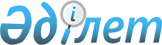 О выделении средств из резерва Правительства Республики КазахстанПостановление Правительства Республики Казахстан от 26 декабря 2002 года N 1377      Правительство Республики Казахстан постановляет: 

      1. Выделить акиму Акмолинской области из резерва Правительства Республики Казахстан, предусмотренного в республиканском бюджете на 2002 год на ликвидацию чрезвычайных ситуаций природного и техногенного характера и иные непредвиденные расходов, 36000000 (тридцать шесть миллионов) тенге на строительство неполной средней школы в ауле имени Кажымукана Целиноградского района. 

      2. Министерству финансов Республики Казахстан в установленном законодательством порядке осуществить контроль за целевым использованием средств. 

      3. Настоящее постановление вступает в силу со дня подписания.       Премьер-Министр 

      Республики Казахстан 
					© 2012. РГП на ПХВ «Институт законодательства и правовой информации Республики Казахстан» Министерства юстиции Республики Казахстан
				